Meinung ungeschminkt 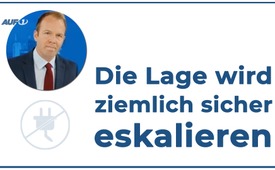 Blackout – Nächster Akt im globalistischen Planspiel?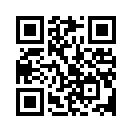 Immer mehr Menschen erwachen und realisieren, dass sie dauerhaft ihrer Grundrechte beraubt und finanziell ruiniert werden. Die skrupellosen Profiteure geraten zunehmend in Bedrängnis. Drohen ihre hochkriminellen Machenschaften, die sie bisher mithilfe der Corona-Plandemie zu verschleiern suchten, aufzufliegen und müssen sie nun in einen brutalen "nächsten Gang" schalten, um die von ihnen angestrebte globale Neuordnung zu erreichen? Stefan Magnet von „AUF1-TV“ zeigt bemerkenswerte Perspektiven für die kommenden Monate auf!Stefan Magnet, österreichischer freier Journalist:
Die unermüdliche Aufklärungsarbeit in Sachen Coronabetrug trägt Früchte. Immer mehr Menschen erwachen, immer mehr Lügen fliegen auf, das System gerät in Bedrängnis und wir könnten unmittelbar vor jenem historischen Ereignis stehen, dass es nämlich eine Wende gibt. Aber was dann kommt, ist nicht die prompte Erlösung. Zuerst wird es noch einmal richtig heftig, denn wenn meine Vermutung stimmt, dass das Kartenhaus bald zusammenbrechen könnte, dann kommt zuvor noch ein riesiges Ablenkungsmanöver, ein nächster Akt im globalistischen Planspiel und das könnte alles Dagewesene an Brutalität, Leid und Entbehrung in den Schatten stellen. 
Niemand von uns hat eine allmächtige Glaskugel, mit der er in die Zukunft schauen könnte. Aber Indizien haben uns bereits vor einem Jahr Zwangsimpfungen voraussehen lassen. Die Kombination von Informationen hat uns die Zeit, die wir im Herbst jetzt durchleben, bereits Monate zuvor erkennen lassen und wir waren nicht überrumpelt. Und so wage ich zu behaupten, dass auch absehbar ist, was uns demnächst drohen könnte. Dazu müssen wir aber in Möglichkeitsformen sprechen, laut denken, keine gedanklichen Tabus berücksichtigen, auch auf die Gefahr hin, dass uns manche wieder für verrückt erklären werden. Aber mal ehrlich, wie verrückt ist die Realität in diesen Tagen und hätte uns das jemand vor eineinhalb Jahren gesagt, hätte man ihn in die Klapse gesteckt. 
Zur Sache: Ich habe bereits vor Monaten eine für gewöhnlich gut informierte Quelle zitiert, die mir gesagt hat, dass mit drastischen Einschnitten bis zur Bundestagswahl in Deutschland zugewartet wird. Denn die Stabilität Europas hängt an Deutschland und da ist eine starke Opposition, eine starke Gegenkraft im Parlament, durchaus nicht erwünscht. Also muss die Großwetterlage für das Wahlvolk sonnig oder zumindest milde sein, damit der einfache Bürger keinen Grund hat, eine Protestpartei zu wählen. Und das hat man getan, es blieb sehr ruhig. Was aber die Medien und etablierten Politiker uns schon so zwischen den Zeilen oder auch ganz unverblümt ankündigen, da können wir, die wir uns informieren, schon ganz genau sagen, was kommen wird. Aber – können wir das wirklich?
Ich sage Nein. EXAKT vorhersagen können wir es nicht, denn wir haben eine ganze Bandbreite zur Auswahl. Im Raum steht natürlich eine brutale Eskalation rund um das Thema Impfpflicht. Es kann aber auch sein, dass ganz andere Dinge auf uns zukommen, um in die nächste Stufe zu schalten, es KANN sein. Im Raum steht etwa ein europaweiter Blackout oder eine massive Wirtschaftskrise, denn immer dann, wenn eine Situation zu Ungunsten der Strippenzieher kippen könnte, wechseln die Spieler das Spielfeld. Vergleichen sie nur die Situation mit den ständigen Kriegen des US-Imperiums. Immer wenn es in den USA im Inneren ungemütlich wurde, brach man einen neuen Krieg vom Zaun, musste eine weitere Nation befreien und schon war der nationale Schulterschluss sichergestellt und alle Sorgen wurden vertagt. 
Aber der Reihe nach. Machen wir einmal eine Standortbestimmung. Für mich ist längst klar und für sie auch: 
Erstens: Die Corona-Panik war ein geplanter Verzweiflungsakt der Hochfinanz. Ablenkung vom vorhersehbaren Finanzcrash. Dem Virus wir die Schuld in die Schuhe geschoben und nicht kriminelle Spekulanten oder Bankster waren schuld. Wie sagte mir ein Bekannter so treffend: 
„Einen Virus können die Opfer der Finanzkrise immerhin später nicht aufhängen.“
Wir wissen also, dass im Zuge von Corona unglaubliche Finanzverbrechen im gigantischen Stil verschleiert wurden und ein großer „Reset“ – der „Great Reset“ – Teil des Planes ist. Diesen Plan des „Great Reset“ haben die Finanzeliten nicht nur deshalb erfunden, weil sie so maßlos sind, sondern auch, weil sie keine andere Wahl hatten. Immer, wenn der Zyklus des Zinsgeldes zu Ende geht, müssen die unglaublichen Geldmengen und Schulden entwertet werden. Das Spiel muss von neuem beginnen und diesmal sollte es nicht wie 1929 eskalieren. Diesmal sollte es geordnet ablaufen und sollte ihnen noch mehr unsagbare Kontrolle und Macht bescheren. Ob das Virus gänzlich im Labor gezüchtet oder nur rein zufällig schnell und genial ausgenutzt wurde, spielt dabei eine untergeordnete Rolle.

Zweitens: Corona ist nicht bald vorbei. Die Impfung ist ein wesentliches Instrument der Kontrolle und Unterwerfung und sie werden nicht ruhen, ehe 99 Prozent gespritzt sind. Es geht, wie ihr wisst, nicht um Gesundheit und deshalb wird auch kein neues natürliches Medikament ein Game-Changer sein. Das werden sie nämlich nicht zulassen, das wäre zu einfach. Es muss der digitale Impfpass her, denn damit ist die Kontrolle allumfassend und aus dem digitalen Impfpass folgt dann der digitale Klimapass. Die Chinesen habe es ja wunderbar vorgemacht. Wer sich nicht artig benimmt, bekommt Punkteabzug und die Strafen lassen da nicht lange auf sich warten. Dazu passt dann auch das digitale Geld, welches immer offensichtlicher vorbereitet wird. Denn wer kein Bargeld mehr besitzt, wird einfach über sein Konto gesteuert. Werden dann die Leute rebellieren, weil ihnen das Bargeld genommen wird? Nein, auch wenn viele Experten das glauben. Ich glaube es nicht, denn die Feiglinge finden immer Ausreden, warum sie jetzt gerade keinen Widerstand leisten müssen. Und wenn sie dem Feigling das Bargeld wegnehmen und sein Digitalgeld an Bedingungen knüpfen, dann kann er noch immer mit dem Finger auf mich zeigen und sagen: 
„Ja aber so wie dem, so wie dem soll es mir nicht gehen. Dem kürzen sie ja bei jedem politisch nicht korrekten Sager das Geld und das Guthaben. Und dieser und jener Rebell hat ja nicht einmal mehr ein eigenes Konto und wird total vernichtet.“
Und eines weiß die Finanzmafia, dass sie dem Sklavenvolk immer so viel zum Vegetieren überlassen müssen, dass die Feigheit und Gemütlichkeit obsiegt und die Leute immer Angst haben, dass ihnen auch das bisschen noch weggenommen wird. Auch hier der Vergleich mit dem Wirtschaftscrash der 1930er-Jahre. Dort waren die Menschen ausgesteuert, dort hatten sie gar nichts, dort hatten sie Hunger. Also organisierten sie eine Revolution, ohne Rücksicht auf Verluste. 

Drittens fliegt also der Coronabetrug auf. Unsere Aufklärungsarbeit in den letzten Monaten war enorm erfolgreich, enorm. Wir haben Millionen Menschen erreicht – IHR habt Millionen Menschen erreicht. Gerade die immer offensichtlicheren Impfschäden sprechen eine klare Sprache, die nicht mehr zu vertuschen ist. Und die offenen Lügen: Intensivbetten-Lüge, PCR-Test-Lüge, die Lüge, dass die Impfung ewig hält. Jetzt brauchen wir doppelt Geimpfte, die dritte Impfung und ihnen dämmert es ja bereits, dass sie jährlich immer zwei, drei Auffrischungen brauchen. Und der Chef von Pfizer sagte ja ganz unverhohlen, dass das Spiel eben immer von vorne beginnen muss, wenn die Impfung eben nicht so hilft wie erhofft. So sollen die Menschen zu wahren Impfjunkies gemacht werden. Und diese Prognose haben mir die Mainstreammedien besonders übelgenommen. Aber ich bleibe dabei: Die Masse soll zu Junkies gemacht werden. Abhängig und lebensunfähig ohne die Gen-Spritze! Das ist die Realität, so wird es kommen! Oder auch nicht, denn viele doppelt Geimpfte sind verärgert, wütend und enttäuscht. Sie fühlen sich betrogen und das völlig zu Recht. Sie werden nun hunderttausendfach in die Verweigerung und schließlich in den Widerstand eintreten und sie sind an unserer Seite herzlich willkommen. Fliegt dann der Betrug auf? Gibt es dann die juristischen Tribunale, die ermitteln werden, wer welche Rolle gespielt hat, wer welche Verbrechen begangen oder begünstigt hat? Nein! Nein, noch nicht, denn ehe dieser Coronabetrug auffliegt und juristisch aufgearbeitet wird, wird von den Machteliten in die die nächste Phase geschalten. Und auch hier: Sie werden Getriebene sein, sie werden es nicht freiwillig machen, sie werden DAS tun, weil sie keine andere Option haben. Sie werden alles daransetzen, nicht zur Verantwortung gezogen zu werden. Es geht um alles für sie. Sie bekommen auf normalem Weg ihren Kopf nicht aus der Schlinge. Und das ist niemandem so völlig glasklar bewusst wie den Betroffenen selbst. Was sollten sie denn sagen? 
„Ach entschuldigt, dass wir Tausende auf dem Gewissen haben, weil wir eine experimentelle Gen-Impfung ohne jede Debatte auf die Bevölkerung losgelassen haben!“? „Ups, Millionen unfruchtbar, oder das Immunsystem auf Lebzeiten zerstört – wir waren schlampig, Verzeihung!“ Oder: „Sorry, dass wir eine einst blühende Wirtschaftsmacht ruiniert haben und die Aufbauarbeit von Generationen binnen eines Jahres total vernichtet haben, sodass noch eure Enkelkinder die Schulden bezahlen müssen.“? „Ups, leider haben wir eine ganze Generation psychisch kaputtgemacht. Wir versprechen es nie wieder zu tun.“?

Nein, sie kommen da nicht raus, und sie müssten sich verantworten und das Volk würde sich nicht mit billigen Ausreden abspeisen lassen. Daher werden sie tun, was Kriminelle immer tun, wenn es eng wird: Sie versuchen, ihre Spuren zu verwischen, zünden gegebenenfalls Blendgranaten und starten ein Ablenkungsmanöver:

Mit dem irrationalen und verrückten Tankstellenmord diese Woche könnten sie den Auftakt gestartet haben. Ein Maskenverweigerer erschießt einen 20-jährigen Kassierer – ein Maskenverweigerer! Und schuld sind dann natürlich die Coronaleugner und Querdenker. Diese und ähnliche Schreckenstaten, von wem auch immer verübt, könnten instrumentalisiert werden, um gegen unsere Aufklärungsarbeit aggressiv und rücksichtslos vorzugehen. Das wäre EINE Option. 
Es wäre aber auch möglich, dass urplötzlich der Währungscrash eintritt, samt Hyperinflation und totaler Geldentwertung, oder es gibt eine nächste Pandemie, weil plötzlich die Alte ausgedient hat. Bill Gates hat es ja unzählige Male in verschiedenster Form angekündigt, dass die nächste Pandemie einzigartig wird. Eines der bekanntesten Videos ist jenes, wo er am Ende so verräterisch grinst. Ihr wisst schon, das nächste Virus „will get more attention this time“ – wird beim nächsten Mal mehr Aufmerksamkeit erhalten. 
Bill Gates:
“They took their experience in actually ... prepared and so  they moved a lot faster...and so we have to prepare for the next one that in I'd says ...will get attention this time.”

Stefan Magnet: 
Oder? Und hier habe ich in den letzten Tagen vermehrt Indizien dafür gesehen und auch aus Insiderkreisen entsprechende Warnungen erhalten, oder es gibt tatsächlich ein Ereignis mit einem großflächigen langanhaltenden Stromausfall. 
Dieses Szenario ist deshalb so beunruhigend wahrscheinlich, weil es von jenen angekündigt wurde, die uns auch Corona vorausgesagt haben, allen voran Klaus Schwab, unserem Weltwirtschaftsforum WEF – und auch Big Player wie Goldman Sachs warnten letzte Woche vor langanhaltenden Stromausfällen diesen Winter. Mit solchen Meldungen, so sagte mir einmal ein Freimaurer-Insider vor Jahren, damit warnen sie die unteren Gefolgsleute, dass es dort der Letzte kapiert, dass es jetzt bald losgeht. Nun ja, jedenfalls gab es wenige Monate vor Corona bekanntlich eine Virusübung des WEF, und auch diesen Sommer gab es eine Übung zu Cyberangriffen, genannt „Cyberpolygon“. Im Bewerbungsvideo im Vorfeld dieses 
Ereignisses hieß es: „Die Coronapandemie hat unsere Wirtschaft und unsere Gesellschaft im Kern erschüttert und uns gezeigt, wie verwundbar wir sind. In der digitalen Welt gibt es gleich mehrere Gefahren und Risiken in diesem Moment. Eine Cyberattacke mit coronaähnlichen Eigenschaften würde sich schneller weiterverbreiten als jeder biologische Virus. Die Reproduktionsrate – also die Verbreitung – wird zehnmal höher sein, wie beim Coronavirus.“

Video des Weltwirtschaftsforums (WEF):
“The COVID-19 pandemic has shaken our economies and societies to the core, and shown us how vulnerable we are to biological threats. In the digital world, similar risks are being overlooked right now. A cyberattack with COVID-like characteristics would spread faster and further than any biological virus. Its reproductive rate would be around 10 times greater than we've experienced with the coronavirus.”

Stefan Magnet:
10-mal schnellere Verbreitung als beim Coronavirus, also 10-mal heftiger in der Auswirkung.
Und auch Klaus Schwab prophezeite in unverkennbar authentischem Englisch:

Klaus Schwab, Gründer und geschäftsführender Vorsitzender des WEF:
„Es wird immer noch nicht ausreichend darauf geachtet, dass es das erschreckende Szenario eines umfassenden Cyber-Angriffes gibt, welcher zum vollständigen Zusammenbruch der Stromversorgung, des Verkehrs, der Krankenhausleistungen, unserer Gesellschaft als Ganzes führt. Die COVID-19 Krise würde in dieser Hinsicht als eine kleine Störung wahrgenommen werden im Vergleich zu einem riesigen Cyber-Angriff.“

Stefan Magnet:
Im Vergleich zu einer Cyber-Attacke würde Corona nur als eine kleine Störung wahrgenommen werden und Klaus Schwab spricht von einem vollständigen Zusammenbruch, was dann ja wieder zum „Great Reset“ passen würde, auf den gewisse Machteliten ohnedies hinauswollen, beziehungsweise eben müssen. Ein Beispiel, wie es ein Stromausfall im großen Stil, wie das schief gehen könnte, war der Blackout in Dresden am 13. September: Zuerst war im Umspannwerk Dresden Süd der Strom weg, was nur eine Handvoll weitere Umspannwerke im Umfeld betroffen hatte. Als der Betreiber „SachsenEnergie“ einspringen und retten wollte, riss er größere Teile mit hinein in diesen Stromausfall. Ganz Dresden war stromlos, und auch in manchen Umlandgemeinden ging dann das Licht aus. Ähnlich kann es flächendeckend geschehen. Eine Region wird stromlos und beim Rettungsversuch werden weitere Regionen mitgerissen. Aufgrund des engen europäischen Netzwerkes würde im Falle eines länderübergreifenden Stromausfalls am Ende der europaweite Blackout stehen. Und die Gefahr, dass das System dann tagelang nicht mehr hochgefahren werden kann ist sehr groß, wie Experten versichern. 

Der britische Inlandsgeheimdienst MI5 analysierte schon vor Jahren, dass westliche Gesellschaften binnen 48 Stunden in die Anarchie kippen würden, würden die gemeinschaftlichen Regelwerte, und dazu gehört auch Kommunikation und Strom, wegfallen. Der Bestsellerautor des Buches „Blackout“, Marc Elsberg, sagt: Nach 2 Wochen Blackout sind wir zurück ins Mittelalter katapultiert. Nach 4 Wochen sind wir in der Steinzeit. Ich bitte Sie also, seien Sie auf ein solches Szenario, so gut es nur geht, vorbereitet, egal wodurch ein Blackout ausgelöst wird, ob durch Netzüberlastung und einer Verkettung unglücklicher Zufälle, ob durch gezielten „Reset“ der Mächtigen oder ob durch eine Cyber-Attacke. Die Folgen wären verheerend. Wenn nach wenigen Tagen der Strom nicht anspringt, kommt es zu absoluten Kriegsszenen. Das will ihnen natürlich der Mainstream anders verkaufen und sie beruhigen. Aber wir wissen, was die totale Entsolidarisierung der Gesellschaft seit Jahrzehnten mit uns allen gemacht hat. Und dann kommt noch nach wenigen Tagen auch schon der Hunger dazu. 

Ich komme nicht umhin, auch einen so furchtbaren wie unvorstellbaren Gedanken mit Ihnen zu teilen, nämlich, dass ein mehrwöchiger Blackout den Erfindern des „Great Reset“ gut ins Konzept passen würde, und zwar aus mehreren Gründen. Der Ausfall des Stroms für Tage oder Wochen würde sehr viel zerstören wirtschaftlich und gesellschaftlich. Das Land versinkt in Bürgerkrieg und Anarchie, und der „Great Reset“, die totale Zerschlagung Europas, würde in wenigen Tagen geschehen, schneller und effektiver wie in den letzten Tagen des 2. Weltkrieges. Corona ist dann kein Thema mehr, und die Verantwortlichen wären fein raus. Es fragt niemand danach. So wie andere Probleme und Krisen durch den Corona-Lockdown-Schock nebensächlich wurden, so wäre Corona nebensächlich, wenn der Strom weg wäre und die Leute um ihre Existenz kämpfen müssen. Wer diesen Horror überlebt, wird jenen Führern zujubeln, die nach Tagen der Kälte und Dunkelheit den Strom wieder anschalten. Eine wahrhaft messianische Auferstehung und selige Dankbarkeit für die Erlöser. Auch das Internet kommt dann zurück, aber natürlich reglementiert, und jeder, der es benutzen möchte, muss sich voll registrieren, und jede Bewegung im Netz wird dokumentiert, man will ja schließlich nie wieder, dass Hacker die Anonymität des Internets ausnutzen, und brave Bürger haben ja wohl nie etwas zu verbergen – ihr wisst schon. 

Es geht doch, das haben wir Stück für Stück begriffen, um die Digitalisierung unseres Lebens und somit um die totale Kontrolle aller Individuen. Wer nur mehr digitales Geld hat, wer alle seine Daten digital speichert, wer dauerüberwacht ist, der ist auch dauerhaft kontrolliert und unter der Kontrolle der alles überblickenden Matrix. Und – so ehrlich muss man sein – ein solch monströser Blackout würde diese Entwicklung massiv beschleunigen. Aber, wie gesagt, heute sprechen wir in irrationalen Möglichkeitsformen, die Ihnen helfen sollen, Ihr Bewusstsein und Ihre Planung zu erweitern. Denn, und jetzt kommen wir zu einem wichtigen Punkt, viele wissen über diese Gefahren Bescheid, sind aber nur sehr unzulänglich vorbereitet. Denken Sie bei einem Blackout bitte nicht nur in 2, 3 Tagen. Seien Sie auf alles vorbereitet, Vorbereitung ist nämlich alles. Denken Sie die Szenarien einmal genau durch, machen Sie sich einen Plan, sprechen Sie mit Ihren Liebsten, verbünden Sie sich zu Wehrgemeinschaften mit anderen, vernetzen Sie sich uns schaffen Sie genügend Vorräte an. Wenn Sie es nicht brauchen, dann war es trotzdem das beste Investment Ihres Lebens. Das sage ich nicht nur, weil ich aus tiefster Überzeugung die menschliche Spezies am Leben erhalten möchte, das sage ich vor allem Ihnen, werte Seher, denn ich möchte, dass die bereits Aufgewachten und Aufgeklärten einen entscheidenden, vielleicht überlebenswichtigen Vorteil in der kommenden Zeit haben werden. 

Gleich mehrere Seher schrieben mir, „Wie kann man AUF1 im Falle eines Blackouts empfangen und sehen?“ Leute! Wenn der Strom weg ist, dann ist auch AUF1 offline. Es geht jetzt darum, Eigenverantwortung zu übernehmen. Nicht raus aus dem System und gleich wieder rein ins nächste betreute Denken. Wir regen euch an, wir weisen euch auf Dinge hin, aber tun und machen müsst ihr selbst, ihr selbst! Eine Dame sagte mir, „Es klingt das alles durchaus glaubhaft, aber man will es nicht glauben. Wo sind nur die guten alten Zeiten hin, wo wir uns um gar nichts die letzten Jahrzehnte Gedanken machen mussten und wo alles einfach so lief.“ 

Ja, das ist ja genau der Fehler, das war genau der Fehler. Wann jemals in der Geschichte war Nicht-Denken von Vorteil? Das ging ja auf Dauer nie gut. Nie zu Gunsten der Nicht-Denker. Denn irgendwer dachte und lenkte dann eben für sie und das sehr oft nicht zu ihrem Vorteil. In der Ur-Demokratie der Indianer oder Germanen, da war echte und aktive Anteilnahme von Nöten. Im Thing, also in der Volksversammlung, da musste man seinen Mann stehen und seine Meinung vortragen und vertreten. Da gingen Verantwortung und Mitsprache Hand in Hand. Unsere Altvorderen empfanden das als wahre Freiheit. Später dann kam die Aufteilung, Herren und Knechte. Die Obrigkeit, der Adel bestimmte über alle anderen und das Fußvolk – also zu Füßen der Herrscher – das musste tun, was die da oben entschieden. Und angenehm war das immer nur dann, wenn gute und tüchtige Herrscher an der Macht waren, und das war beileibe nicht immer so. Heute gaukelt uns das globalistisch-parlamentarische System vor, dass wir uns um gar nichts kümmern müssten. Wir müssen nur konsumieren und lustig sein. Und die da oben, die richten das dann schon für uns, und die meinen es immer und ausschließlich gut mit uns. 

Aus diesem Traum sind glücklicherweise schon Millionen erwacht und es werden täglich mehr. Die Guten haben sich zu lange zurückgenommen und waren passiv. Das hat sich bitter gerächt, und das müssen wir jetzt wieder geraderichten. Ohne Anteilnahme am Gemeinwesen, ohne Engagement und Solidarität wird es in Zukunft nicht mehr gehen. Das müssen wir jetzt in diesen krisenbeladenen Zeiten, in diesem Transformationsprozess schmerzhaft, wirklich schmerzhaft lernen. 
Unsere Aufklärungsarbeit war sehr erfolgreich und darum treten wir bald in die nächste Phase ein. Ich suche die ganze Zeit nach einem passenden Gleichnis, aber es will mir nicht so recht gelingen. Und so versuche ich es mit einem Computerspiel meiner Kindheit, denn ich gestehe, dass ich zu den seltenen Exemplaren gehöre, die seit wohl 15, 20 Jahren nicht mehr Computerspiele gespielt haben. Aber damals jedenfalls gab es in der Computersteinzeit das Spiel „Super-Mario“. Mario erobert Welten und kommt am Ende zu einem bösen Herrscher. Und als er den bezwungen und besiegt hat, dann kommt er nicht sofort in die Freiheit, sondern er kommt in die nächste Welt, mit einem noch böseren und noch mächtigeren Herrscher. Bis er zum Endgegner kommt. Erst, wenn dieser bezwungen ist, hat er gesiegt. Und so ähnlich ist das jetzt bei uns. Corona und die ganzen Lügen rundum, das Virus war noch nicht der Endgegner. Weil wir diese erste Etappe bald genommen haben werden, werden wir in die nächste Etappe eintreten. Dieser Weg ist unvermeidbar, und das ist wichtig für uns zu wissen, denn dann können wir uns emotional vorbereiten. 

Lasst euch nicht einschüchtern! Jedes weitere Hindernis ist eine Stufenleiter, an der wir emporsteigen. Wenn wir zweifeln und aufgeben, wer sollte dann noch da sein, wer sollte dann noch aufrecht stehen? Wir haben so viel erreicht. Was jetzt kommt, kommt vermutlich auch deshalb, weil wir so erfolgreich waren. Wir gehen weiter voran! Wir bleiben standhaft und siegreich! Mag kommen, was da wolle.von ah./ag.Quellen:https://www.auf1.tv/stefan-magnet-auf1/heftiger-herbst-die-lage-wird-ziemlich-sicher-eskalieren/Das könnte Sie auch interessieren:#GreatReset - www.kla.tv/GreatReset

#NWO - www.kla.tv/NWO

#MeinungUngeschminkt - ungeschminkt - www.kla.tv/MeinungUngeschminkt

#Politik - www.kla.tv/PolitikKla.TV – Die anderen Nachrichten ... frei – unabhängig – unzensiert ...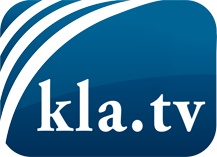 was die Medien nicht verschweigen sollten ...wenig Gehörtes vom Volk, für das Volk ...tägliche News ab 19:45 Uhr auf www.kla.tvDranbleiben lohnt sich!Kostenloses Abonnement mit wöchentlichen News per E-Mail erhalten Sie unter: www.kla.tv/aboSicherheitshinweis:Gegenstimmen werden leider immer weiter zensiert und unterdrückt. Solange wir nicht gemäß den Interessen und Ideologien der Systempresse berichten, müssen wir jederzeit damit rechnen, dass Vorwände gesucht werden, um Kla.TV zu sperren oder zu schaden.Vernetzen Sie sich darum heute noch internetunabhängig!
Klicken Sie hier: www.kla.tv/vernetzungLizenz:    Creative Commons-Lizenz mit Namensnennung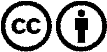 Verbreitung und Wiederaufbereitung ist mit Namensnennung erwünscht! Das Material darf jedoch nicht aus dem Kontext gerissen präsentiert werden. Mit öffentlichen Geldern (GEZ, Serafe, GIS, ...) finanzierte Institutionen ist die Verwendung ohne Rückfrage untersagt. Verstöße können strafrechtlich verfolgt werden.